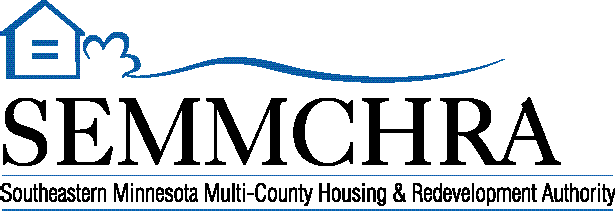 134 East Second Street  Wabasha, MN 55981  phone (651) 565-2638  fax (651) 565-3836  www.semmchra.orgANNUAL BOARD MEETING AGENDASoutheastern Minnesota Multi-County Housing and Redevelopment Authority
HRA Board of Commissioners134 East Second Street, Wabasha, MN 55981Wednesday, September 18th, 2019 at 10:00 amMEMBERS PRESENT:Call Meeting to OrderRoll CallElection of OfficersApproval of Agenda & AddendumPublic Hearing on Amendment to the 5-Year PHA PlanConsent AgendaApproval of Minutes – August 21, 2019 Regular MeetingApproval of Executive Director Executing Post Grant Administrative Contracts with Goodview and KassonFSS Contract Completion SummaryAugust 31, 2019 Financial StatementsApproval to submit Resident Opportunity and Self-sufficiency (ROSS) Grant (R) Review and Acceptance of Financial Statements and Communications2018 Audit Presentation (Monica Hauser, Hawkins Ash CPAs)Consulting and Outsourcing Public and Commissioners CommentsReport of the Executive DirectorOld BusinessReview and Comment on Rental Housing and Rental Assistance Reports & ProgramsWinona HRA Voucher Transfer UpdateSection 18 updateReview and Comment on Community Development Reports & ProgramsCannon Fall Sandstone Development UpdateGoodhue County Down payment Assistance Program updateKasson Flood Program updateHECAT Update Review Land Plan updateLegislative UpdateStaffing UpdateApproval of Position Description (M)New BusinessApproval to Designate Bank Signers for SEMMCHRA, Lake Pepin Plaza, LLC, and O.B. Partnership (R)Approval of Inter-Fund Loans (R) Approval of Submission of Amendments to the 5-Year PHA Plan (R) Approval of Rent Increases (R) Adjourn.Anderson 	Hall 	Keehn	Key 	Klevos 	Mielke 	Peterson 	Roberts	Ward	